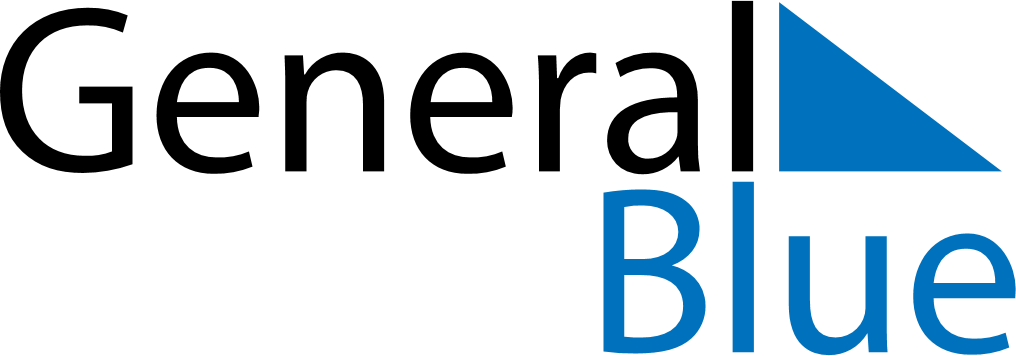 December 2029December 2029December 2029December 2029CameroonCameroonCameroonSundayMondayTuesdayWednesdayThursdayFridayFridaySaturday12345677891011121314141516171819202121222324252627282829Christmas Day3031